中牟县官渡组团S224西、陇海快速路北GD-22街坊控制性详细规划批前公示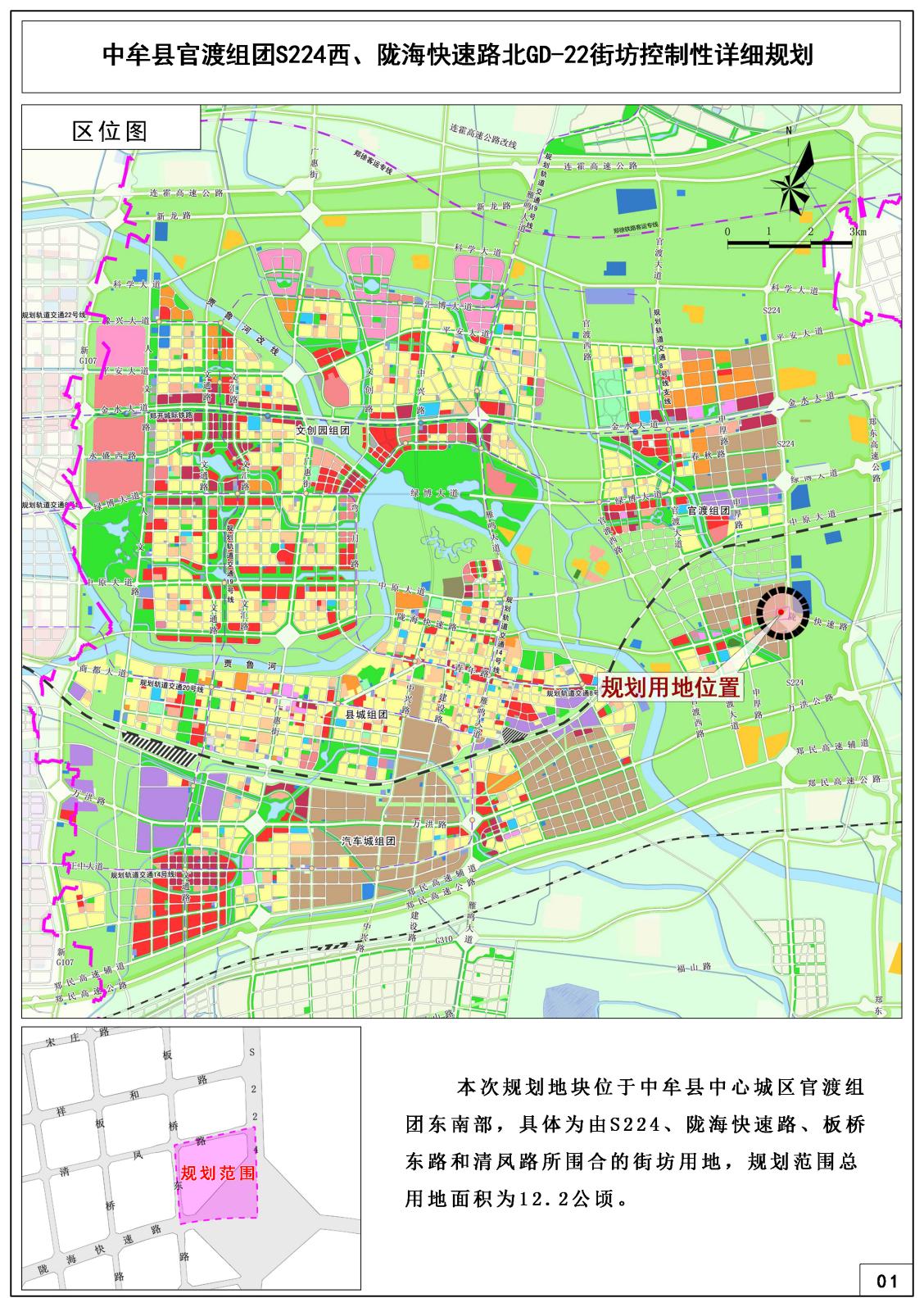 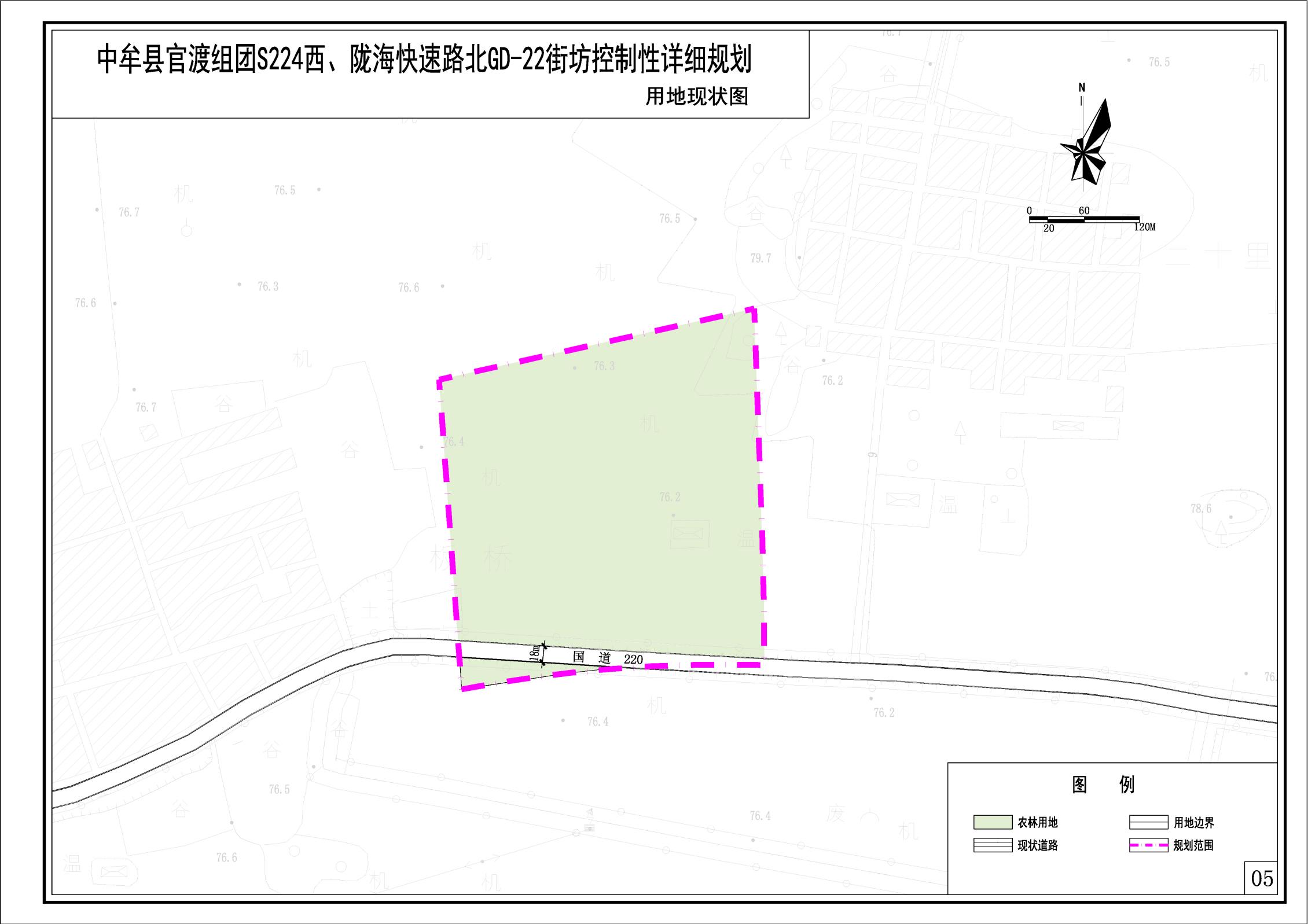 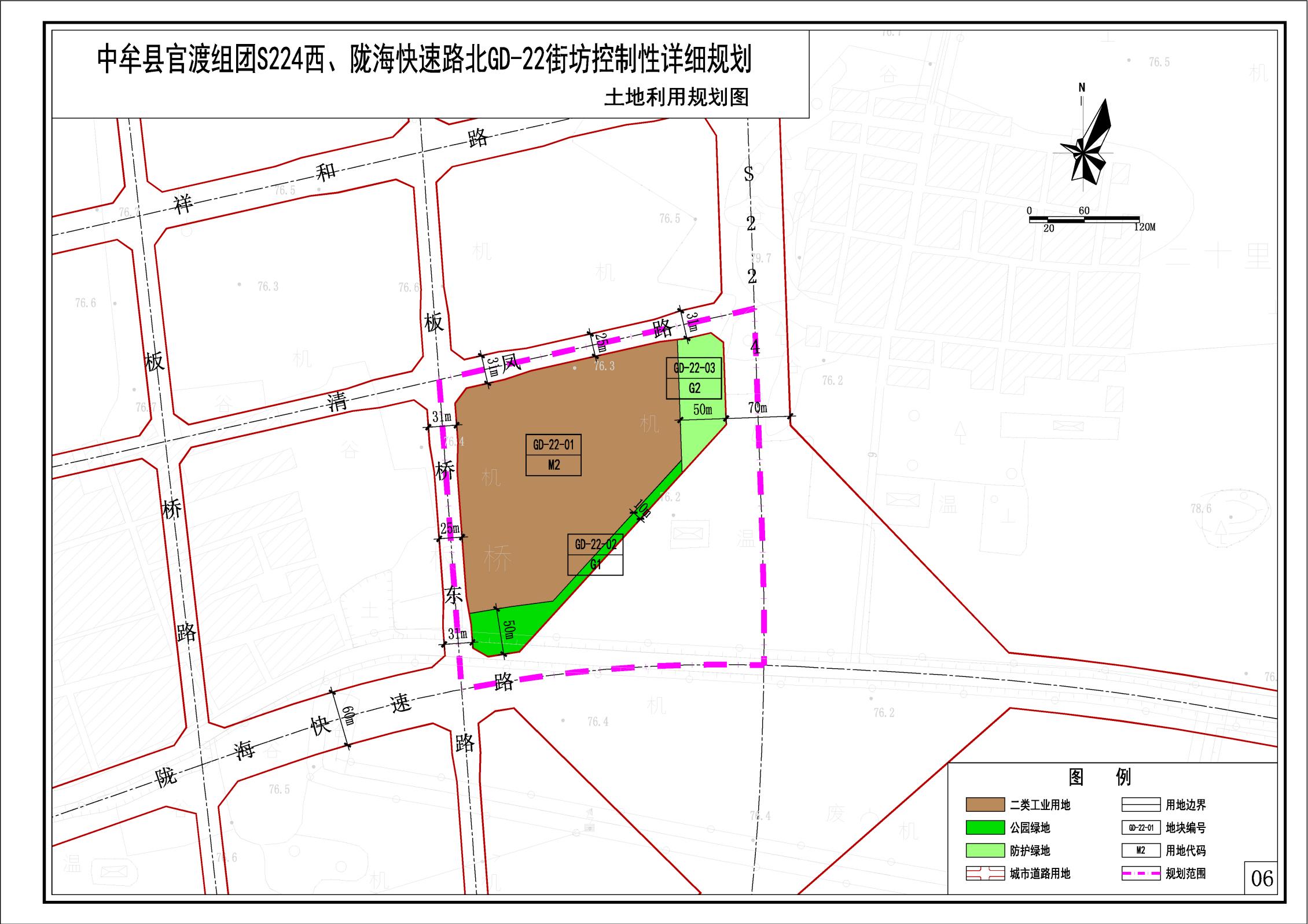 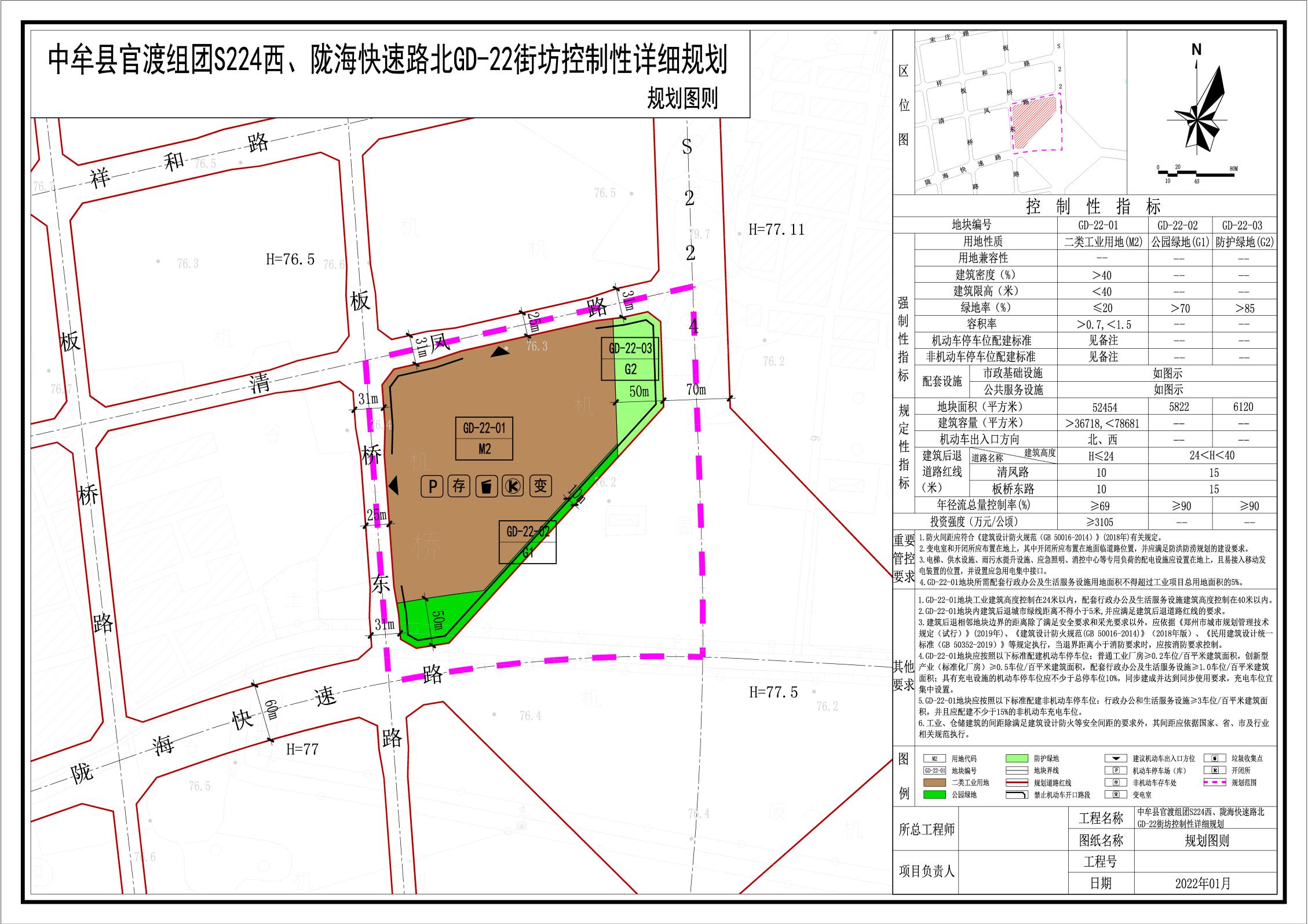 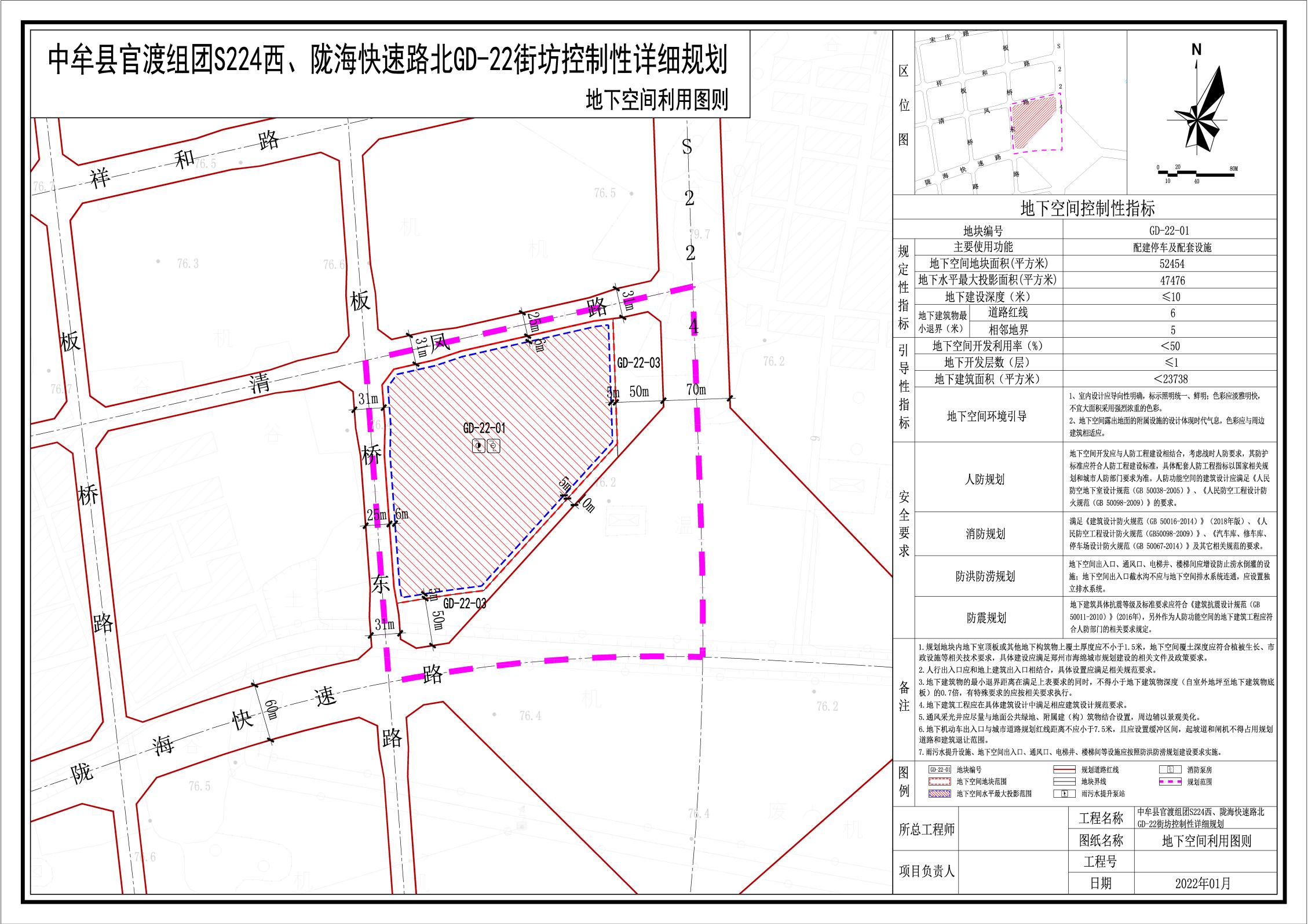 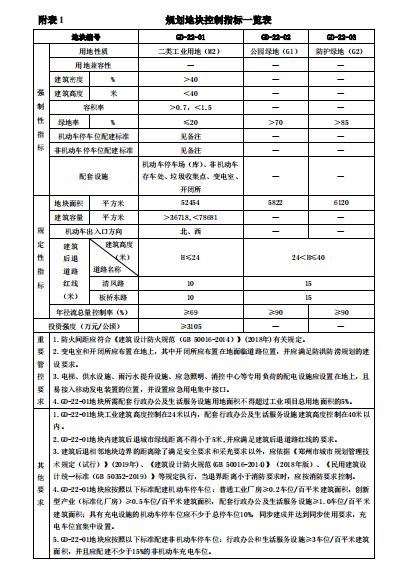 项目名称：中牟县官渡组团S224西、陇海快速路北GD-22街坊控制性详细规划公示公告类型：批前公示用地类别：城市建设用地用地性质：二类工业用地                用地位置：由S224、陇海快速路、板桥东路和清凤路所围合街坊的局部地块用地面积：12.2公顷公示期限：30个自然日公示日期：2022年3月3日  截止日期：2022年4月3日经办科室：自然资源和规划局城市设计科经 办 人：李艳艳咨询电话：0371-62123002附加说明：查询详细内容，请出示身份证明，到我局办理相关手续后查询。依据《城乡规划法》、《行政许可法》、《河南省城市规划公示制度》等有关法律法规，特此公示。如有意见和建议，请于公示时间内向我局反馈。 信访办电话：0371-62160989。详细内容：1.区位图  2.用地现状图  3.土地使用规划图  4.规划图则  5.地块指标一览表